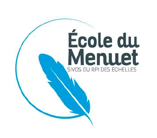 FICHE D’INSCRIPTION SCOLAIREELEVESNOM :…………………………………………………………. Prénom(s) :………………………………………………………. Sexe : M  /  F Né(e) le :…………………………………… Lieu de Naissance : ……..…………………………………….…………………………………………………..Adresse : …………………………………………………………………………………………………………………………………………………………………….Code postal : …………………………………….Commune : …………………………………………………………………………………………………….Année scolaire : ………………………………………..Niveau :……………………………………………………………………………………………………RESPONSABLES LEGAUX :MERE : Nom (de jeune fille) …………………………………………………………………………………..Autorité Parentale : Oui  /  NonNom (marital): ………………………………………………………………………..Prénom : …………………………………………………………………..Adresse : …………………………………………………………………………………………………………………………………………………………………….Code postal : …………………………………….Commune : …………………………………………………………………………………………………….Tel domicile : ………………………………………Tel port ………………………………………….Tel travail : …………………………………………..Courriel (obligatoire) :___________________________________________________________________________Etes-vous nouvelle arrivante sur la commune ? Oui / Non Acceptez-vous de communiquer votre adresse mail à l’association de parents d’élèves : Oui / Non  Acceptez-vous que l’on puisse prendre des photos de votre enfant durant les activités scolaires et/ou périscolaires et permettre de les publier sur les sites des communes ou sur le journal local  Oui  / NonPERE : 								Autorité Parentale : Oui  /Non Nom : ……………………………………………………………………….Prénom : …………………………………………………………………………………Adresse : …………………………………………………………………………………………………………………………………………………………………….Code postal : …………………………………………………..Commune : ………………………………………………………………………………………Tel domicile : ………………………………………Tel port ………………………………………….Tel travail : …………………………………………..Courriel (obligatoire) :___________________________________________________________________________Etes-vous nouvelle arrivante sur la commune ? Oui / Non Acceptez-vous de communiquer votre adresse mail à l’association de parents d’élèves : Oui / Non  Acceptez-vous que l’on puisse prendre des photos de votre enfant durant les activités scolaires e/ou périscolaires et permettre de les publier sur les sites des communes ou sur le journal local  Oui  / NonAUTRE RESPONSABLE LEGAL : 					Autorité Parentale : Oui  /Non Nom : ……………………………………………………………………….Prénom : …………………………………………………………………………………Adresse : …………………………………………………………………………………………………………………………………………………………………….Code postal : …………………………………………………..Commune : ………………………………………………………………………………………Tel domicile : ………………………………………Tel port ………………………………………….Tel travail : …………………………………………..Courriel (obligatoire) :___________________________________________________________________________FRERE(S) et SOEUR(S) :Oui  /  Non : Nom : ______________________ Prénom : __________________ Classe : __________ Ecole : ________________ Nom : ______________________ Prénom : __________________ Classe : __________ Ecole : ________________ Nom : ______________________ Prénom : __________________ Classe : __________ Ecole : ________________ Nom : ______________________ Prénom : __________________ Classe : __________ Ecole : ________________ INFORMATIONS PERISCOLAIRESGarderie matin : Oui /Non  					Garderie du soir : Oui / Non  Transport scolaire : Oui / Non  					Restaurant scolaire : Oui / Non Si vous utilisez les services périscolaires, les inscriptions seront réalisées sous le portail famille pour le restaurant scolaire et la garderie. Vos codes d’accès vous seront transmis ultérieurement. Vous vous engagez à prendre connaissance du règlement intérieur et à le respecter.Date : Signature de la mère : 					Signature du père : Liste des pièces à joindre impérativement à la fiche d’inscription :Pour toute demande d’inscription : 0 Copie intégrale du livret de famille 0 Attestation de domicile 0 Copie carnet de santé (vaccins et rappels DT Polio)0 En cas de divorce : Copie du jugement de divorce En cas de changement d’école : 0 Certificat de radiation délivré par le directeur (trice) de l’école où votre enfant était précédemment scolarisé. Ce dossier doit être rapporté en main propre complété et signé avec les pièces demandées au secrétariat du SIVOS du RPI des Echelles – Mairie des Echelles (voir horaires et jours d’ouvertures ci-dessous). Une attestation d’inscription vous sera remise.Vous devrez ensuite prendre rendez-vous auprès du directeur de l’école et lui remettre les pièces suivantes :0 attestation d’inscription délivrée par le SIVOS du RPI des EchellesLes données à caractère personnel ainsi collectées font l’objet d’un traitement dont le responsable est le SIVOS du RPI des Echelles. Règlement (UE) 201/679 du Parlement européen et du Conseil du 27 avril 2016 relatif à la protection des personnes physiques à l’égard du traitement des données à caractère personnel et à la libre circulation de ces données, et abrogeant la directive 95/46/CE (règlement général sur a protection des données). Conformément à la réglementation applicable en matière de données à caractère personnel. Vous disposez d’un droit d’accès, de rectification, d’opposition, de limitation du traitement, d’effacement et de portabilité de vos données que vous pouvez exercer par mail à : mairie.les.echelles@wanadoo.fr, en précisant votre nom, prénom, adresse et en joignant une copie recto-verso de votre pièce d’identité.COORDONNEES UTILESSIVOS DU RPI DES ECHELLESCentre AdministratifMairie des Echelles2 passage de la poste73360 LES ECHELLESAdresse mail : mairie.les.echelles@wanadoo.frSite internet : http://www.lesechelles.frAccueil physique : du mardi au samedi de 8h00 à 12h00 et mardi et jeudi de 14h00 à 18h00.Accueil téléphonique : du mardi au vendredi de 08h00 à 12h00 et de 14h00 à 18h00 et le samedi de 08h00 à 12h00Tél : 04.79.36.60.49Ecole primaire publique Le Menuet231, Rue Jules Ferry73360 Les Echelles04.79.36.66.44 (lundi et mardi – décharge du directeur)ce.0731362j@ac-grenoble.fr